Hope Dollars FOR SCHOLARS APPLICATION —NOW EASIER THAN EVER! There are three reasons you’ll love our new scholarship application process:  1. Online scholarship application for Hope Dollars for Scholars. The new online process means we can do away with paper scholarship applications for good—and you can do all of your applying online! All you need to do is visit www.hopend.dollarsforscholars.org and create your personal Student Profile! You’ll fill in all the same basic information as you would on a paper scholarship application, and you’ll be able to store and update things like your GPA, extracurricular activities and letters of recommendation throughout your high school and college career—which means you’ll only have to fill it out once, for potentially multiple opportunities! 2. One Student Profile; LOTS of applications! By filling out a Student Profile, you’ll see any and all of our chapter’s awards that you qualify for - and you can apply for them by answering just a few additional questions with a couple of clicks! And that’s not all: across the nation, Scholarship America, our parent organization, is working with partners to add new scholarships to the scholarship database. Any time your profile matches the criteria for a new scholarship, no matter who’s giving it out or where it’s from, you’ll be able to apply without filling out anything else!! This means lots of opportunities for nationally offered scholarships plus all of our local scholarships!! 3. This is much more than just a single scholarship. Your Student Profile and the Student Dashboard, where you fill out and update your information provide a single source for a wide array of information you need to know. As a student, you’ll have free access to a wealth of financial aid and college success tools and resources; and, you will even be able to export a resume based on your high school accomplishments! ONLINE APPLICATION INFORMATION  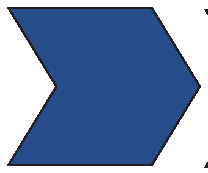 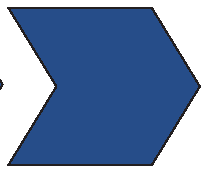 READY TO GET STARTED?? Visit us online: WWW.hopend.dollarsforscholars.com To begin qualifying for local and national scholarships! Applications accepted between  November 1, 2013—April 1, 2014 by 11:59 P.M.To be considered for any of the scholarships offered by Hope Dollars for Scholars you MUST fully complete the online Student Profile and submit your Student Profile for any scholarships for which you want to be considered. Incomplete Student Profiles will NOT be considered. Please use this checklist to gather and organize the information you will need to complete your Student Profile. www.hopend.dollarsforscholars.comClick on the “Students and Parents” tab on the top right side of the page. It is recommended that you gather the following information together before you start to build your Student Profile:  To get started with your Student Profile you will need your email address and a password of   your choice to set your login information for the “Student Dashboard.” Do not use a Sendit   Account. Once you are logged into the Student Dashboard review the items listed in the “My        Information”section of the Student Dashboard.   Know your country of citizenship and your citizenship status.  Know your college of choice (indicate the school that is your first choice).  Know your intended major area of study (you are not locked into this choice but you’re a     application will be more complete if you include this information).      Know your school counselor’s name and email address. You will need it so that he/she can     verify your transcript information.   Dwight Dockter  Dwight.dockter@sendit.nodak.edu Know your recommender’s email address. You will need it so that he/she can provide a                                            recommendation on your behalf.  Know your parent’s email address. You will need it so that he/she can complete the required    financial information.  In order to complete the financial information required, your parents will need their most   recent federal income tax information available. When your parent completes the financial   information, they MUST USE Method 3– Scholarship America’s Suggested Family   Contribution to provide the financial details. Failure to complete the financial information   will affect your eligibility to be considered for some of our scholarships.   Write two (2) essays of 300-500 words each in response to these prompts:  Write about your plans as they relate to your educational objectives and career goals (300-500   words).   Describe any unusual family or personal circumstances that have affected your achievement in   school, your work experience and/or your participation in school or community activities (300-500   words).  You only need to do this if something has an effect on you and as a result would  effect your ability to participate in activities.FREQUENTLY ASKED QUESTIONS 1) Q. What do I need to do to apply for a scholarship?       A. You need to create an online Student Profile and submit your Student Profile for each                  individual scholarship for which you are eligible and want to apply. 2) Q. Is the Student Profile all that I need to complete in order to be eligible for scholarships offered by Hope Dollars for Scholars, ND Dollars for Scholars, and Scholarship America?  A. Yes. The Student Profile is your biographical information that determines your eligibility for various scholarships. Once your Student Profile is fully complete you will be matched with scholarships for which you are eligible. You can then choose those scholarships for which you want to submit your Student Profile in order to be considered for that specific award. 3) Q. What is included in the Student Profile?  A. The Student Profile is composed of several sections including basic information, school                    information, academic information, supporting material, and activities, awards and                       employment. In order to have a fully complete Student Profile, you must complete each of the sections to the best of your ability. When each of the sections are complete, your                 Student Dashboard will show 100% by each section. It is strongly recommended that you                 attempt to fully complete each section in your Student Profile to reach 100%. 4) Q. How long do I have to apply for the Hope Dollars for Scholars scholarships?  A. Applications MUST be completed between November 1, 2013 and April 1, 2014 by 11:59 P.M. The process to apply for scholarships offered by Hope Dollars for Scholars involves two requirements: (1) a fully completed Student Profile with the Parent/Counselor/Recommender sections complete; and, (2) submitting your complete Student Profile for scholarships for which you are eligible, and for which you want to apply. Both of the requirements must be completed within the application period, so it is advisable that you begin the process immediately.  5)  Q. When should I start working on my Student Profile?  A. The sooner the better. National scholarships are coming due at the beginning of the year.  Once you have it completed, Scholarship America will be notifying you in the application of which are available.6)  Q. Do I need to have a Social Security (SSN) card to apply?   A. It is implied that you have to have a Social Security card, but it is not required. The SSN will not impact the selection process. 7)  Q. Can I edit my Student Profile after I have completed it? A. Yes. You can edit or change your Student Profile at any time. 8) Q. Can I edit my Student Profile and responses to scholarship specific questions once I have submitted it to be considered for a specific scholarship?     A. You can edit your Student Profile and your responses to any scholarship specific questions   at any time before you hit the “submit” button. Once you submit your Student Profile and responses for that specific scholarship you cannot make any changes. Although you can edit your Student Profile and scholarship specific questions at any time before you hit “submit,” it                 is critical that you select “submit” for each scholarship specific award by the application                 deadline. 9)  Q. Do I have to answer all of the questions on my Student Profile?  A. No, but it is highly recommended that you complete all the questions to the best of your                ability.  The more fields that you complete, the more likely it is that you will qualify for multiple scholarships from Hope Dollars for Scholars and the national database. 10)  Q. What do the stars next to certain questions on the Student Profile section mean?   A. You must complete all the double starred (**) items in order to submit the form and you must complete all of the single starred (*) items to move your progress towards 100%. It is highly recommended that you complete all single starred (*) questions that you feel                           comfortable answering in order to ensure your Student Profile is fully complete and accurate. 11)  Q. Do I have to finish the application all at once in one sitting?  A. No. You can take as long as you like but you will have to log back in if you have been                      inactive for an extended period of time. Be sure you save your work along the way and have your Student Profile complete with the Financial Information, Transcript Information, and                         Recommendation sections submitted well in advance of the application deadline. After your Student Profile is complete, you will need to also complete any scholarship specific questions for which you are eligible and want to apply.   If you want to check your progress towards the completion of your Student Profile, you can click on “Back to Dashboard” at the top right of your screen to see the next section to work on, and those sections that are not 100% complete. You can also review the “My Information”                                   section on the far left side of the page to see the sections of the Student Profile that are                       required.  In order for your Student Profile to be fully complete, the Dashboard should show the following under the My Information section of your Student Dashboard:    Financial Information from Parent or Guardian: Submitted    Transcript Information from Counselor: Submitted    Recommendation from Counselor or other Reference:  Submitted12) Q. My Student Profile is 100% complete in all of the sections listed. What should I do next? A. Once your Student Profile shows that you are 100% complete in all of the required                       sections, you need to visit the “My Scholarships” section located at the bottom of the of the Student Dashboard page. You will then select “search for new scholarships.” By selecting “search for new scholarships” you will be matched with scholarships for which you may                 qualify. 13) Q. I visited the “My Scholarships” section on the Dashboard and selected “search for new  scholarships” for which I qualify. Why am I asked the same questions multiple times?  Do I need to answer all of the questions again? A. Each individual scholarship offered by Hope Dollars for Scholars requires a           separate answer to determine your eligibility for that scholarship. Although you will see the same question over and over, each question is being used to determine your eligibility for a separate scholarship. Answer the same questions the same way each time.   14) Q. I have selected “search for new scholarships” once already. Should I continue to select it  throughout the application process? A. Yes. By selecting “search for new scholarships” you have the opportunity to re-review those scholarships that you have already qualified for, the ones you have already applied for, and new scholarships that you may want to consider. In addition, by selecting “search for new scholarships” throughout the application process, the system will check to see if there are any new national scholarships that were recently posted.  15)  Q. How long should my essays be? A. There are two essay questions and you should write between 300-500 words per question. Be sure to address the specific question and not just write a generic response. 16) Q. When will I know if I have been selected to receive a scholarship?   A. All recipients will be notified in May at their Senior Awards program. Your name will be announced and you will be given a Letter of Congratulations, Scholarship Certificate, and directions to accept the award.   Scholarship America is requiring that the acceptance be completed on-line.  It is critical that you read and follow the directions. 17) Q. What do I need to do to claim my scholarship award?   A. In order for us to process your award, you will need to complete a Hope Dollars for Scholars Scholarship Acknowledgement on-line form. 18) Q.  I have read all of the information provided and I still need help. Who should I contact?  A. The person you should contact is dependent on the type of question you have. Please                 refer to the contacts listed below.  	Eligibility question  School specific question CONTACT: Your school counselor Technical question regarding the online Student Profile CONTACT: Scholarship America  Use the grey and white “Support” button located on the left side of the screen on our Greater Riverside Dollars for Scholars website.  Basic & Additional Info    100% done School Info    100% done Academic Info    100% done Supporting                             100% done Activities, Awards,                 Employment    100% done 